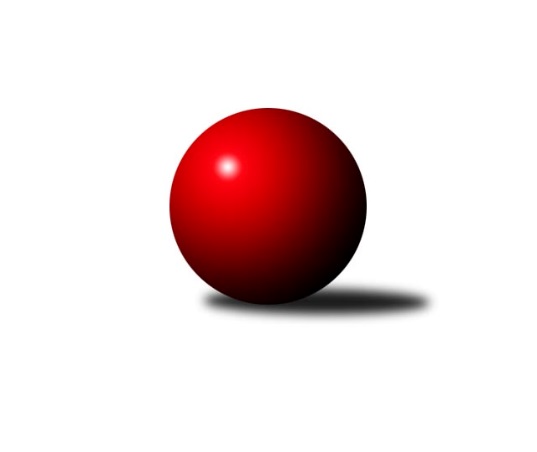 Č.1Ročník 2020/2021	12.9.2020Takže úvodní kolo máme za sebou. Domácí se s hosty rozešli smírně – venku zvítězili Poříčí, Trutnov C a Milovice A. Venku i doma se opakovaly tři různé výsledky. V Rokytnici nestačilo domácím k zisku bodů ani vedení 6:2 a náskok 91 kuželky. Poslední dvojice hostí získala nakonec 15 kuželek navíc k zisku obou bodů. Poslední dvojice rozhodovala i ve Dvoře, kde domácí Sirový vítězstvím rozhodl o zisku bodů. Nejlepšího výkonu v tomto kole: 2562 dosáhlo družstvo: Milovice B a z jednotlivců byl nejlepší David Jaroš z milovického „áčka“. Východočeský přebor skupina A 2020/2021Výsledky 1. kolaSouhrnný přehled výsledků:Březovice A	- Poříčí A	4:12	2275:2376		11.9.Spartak Rokytnice n. J. B	- Loko Trutnov C	6:10	2518:2533		11.9.Vrchlabí C	- Milovice A	2:14	2379:2499		11.9.Milovice B	- Jičín C	14:2	2562:2359		11.9.Loko Trutnov D	- Nová Paka B	12:4	2407:2328		11.9.Dvůr Kr. B	- Josefov A	10:6	2488:2404		11.9.Tabulka družstev:	1.	Milovice B	1	1	0	0	14 : 2 	 	 2562	2	2.	Milovice A	1	1	0	0	14 : 2 	 	 2499	2	3.	Loko Trutnov D	1	1	0	0	12 : 4 	 	 2407	2	4.	Poříčí A	1	1	0	0	12 : 4 	 	 2376	2	5.	Loko Trutnov C	1	1	0	0	10 : 6 	 	 2533	2	6.	Dvůr Kr. B	1	1	0	0	10 : 6 	 	 2488	2	7.	Spartak Rokytnice n. J. B	1	0	0	1	6 : 10 	 	 2518	0	8.	Josefov A	1	0	0	1	6 : 10 	 	 2404	0	9.	Nová Paka B	1	0	0	1	4 : 12 	 	 2328	0	10.	Březovice A	1	0	0	1	4 : 12 	 	 2275	0	11.	Vrchlabí C	1	0	0	1	2 : 14 	 	 2379	0	12.	Jičín C	1	0	0	1	2 : 14 	 	 2359	0Podrobné výsledky kola:	 Březovice A	2275	4:12	2376	Poříčí A	Jiří Hakl	 	 196 	 171 		367 	 0:2 	 402 	 	197 	 205		Jakub Petráček	Miloš Čížek	 	 203 	 185 		388 	 2:0 	 372 	 	165 	 207		Jan Gábriš	Jaromír Písecký *1	 	 136 	 184 		320 	 0:2 	 412 	 	218 	 194		Miroslav Kužel	Vratislav Fikar	 	 174 	 218 		392 	 0:2 	 404 	 	192 	 212		Daniel Havrda	Stanislav Oubram	 	 205 	 219 		424 	 2:0 	 386 	 	192 	 194		Lubomír Šimonka	Petr Slavík	 	 181 	 203 		384 	 0:2 	 400 	 	193 	 207		Jan Rozarozhodčí: Petr Slavík
střídání: *1 od 37. hodu Zbyněk FikarNejlepší výkon utkání: 424 - Stanislav Oubram	 Spartak Rokytnice n. J. B	2518	6:10	2533	Loko Trutnov C	Roman Stříbrný	 	 216 	 185 		401 	 0:2 	 402 	 	200 	 202		Karel Slavík	Tomáš Cvrček	 	 220 	 236 		456 	 2:0 	 409 	 	203 	 206		Václava Krulišová	Jan Mařas	 	 258 	 198 		456 	 2:0 	 416 	 	210 	 206		David Chaloupka	Petr Mařas	 	 225 	 200 		425 	 2:0 	 420 	 	208 	 212		Václav Kukla	Vladimír Doubek	 	 208 	 186 		394 	 0:2 	 441 	 	233 	 208		František Jankto *1	Jan Řebíček	 	 210 	 176 		386 	 0:2 	 445 	 	242 	 203		Petr Kotekrozhodčí: 
střídání: *1 od 51. hodu Antonín SuchardaNejlepšího výkonu v tomto utkání: 456 kuželek dosáhli: Tomáš Cvrček, Jan Mařas	 Vrchlabí C	2379	2:14	2499	Milovice A	Jaroslav Lux	 	 215 	 203 		418 	 2:0 	 340 	 	172 	 168		Radoslav Dušek	Josef Rychtář	 	 184 	 200 		384 	 0:2 	 423 	 	199 	 224		Tomáš Fuchs	Zdeněk Maršík	 	 168 	 200 		368 	 0:2 	 402 	 	204 	 198		Miroslav Včeliš	Martina Fejfarová	 	 209 	 212 		421 	 0:2 	 431 	 	213 	 218		Pavel Jaroš	Jana Votočková	 	 221 	 194 		415 	 0:2 	 437 	 	228 	 209		Vlastimil Hruška	Vladimír Šťastník	 	 180 	 193 		373 	 0:2 	 466 	 	232 	 234		David Jarošrozhodčí: Tryzna RomanNejlepší výkon utkání: 466 - David Jaroš	 Milovice B	2562	14:2	2359	Jičín C	Martin Včeliš	 	 207 	 230 		437 	 2:0 	 375 	 	174 	 201		Vladimír Řeháček	Liboslav Janák *1	 	 192 	 200 		392 	 2:0 	 380 	 	196 	 184		František Čermák	Jarmil Nosek	 	 207 	 223 		430 	 2:0 	 373 	 	184 	 189		Miroslav Langr	Miroslav Šanda	 	 223 	 227 		450 	 2:0 	 337 	 	165 	 172		Jiří Čapek	Lukáš Kostka	 	 230 	 218 		448 	 2:0 	 430 	 	212 	 218		Pavel Kaan	Marek Ondráček	 	 201 	 204 		405 	 0:2 	 464 	 	242 	 222		Ladislav Křivkarozhodčí: Liboslav Janák
střídání: *1 od 54. hodu Ondra KolářNejlepší výkon utkání: 464 - Ladislav Křivka	 Loko Trutnov D	2407	12:4	2328	Nová Paka B	Jiří Procházka	 	 210 	 191 		401 	 2:0 	 360 	 	171 	 189		Josef Antoš	Josef Doležal	 	 213 	 216 		429 	 2:0 	 380 	 	188 	 192		Jaroslav Fajfer	Jiří Škoda	 	 217 	 196 		413 	 0:2 	 439 	 	219 	 220		Martin Štryncl	Tomáš Fejfar	 	 188 	 201 		389 	 2:0 	 381 	 	191 	 190		Martin Pešta	Šimon Fiebinger	 	 211 	 191 		402 	 2:0 	 375 	 	187 	 188		Pavel Beyr	Jan Slovík	 	 192 	 181 		373 	 0:2 	 393 	 	197 	 196		Jiří Koutrozhodčí: Pavlík VladimírNejlepší výkon utkání: 439 - Martin Štryncl	 Dvůr Kr. B	2488	10:6	2404	Josefov A	Martin Kozlovský	 	 206 	 223 		429 	 2:0 	 393 	 	182 	 211		Roman Kašpar	Kateřina Šmídová	 	 216 	 181 		397 	 0:2 	 427 	 	228 	 199		Jakub Hrycík	Luděk Horák	 	 205 	 234 		439 	 2:0 	 373 	 	185 	 188		Milan Všetečka	Jiří Červinka *1	 	 188 	 177 		365 	 0:2 	 389 	 	209 	 180		Pavel Řehák	Martin Šnytr	 	 182 	 211 		393 	 0:2 	 411 	 	216 	 195		Jiří Rücker	Michal Sirový	 	 265 	 200 		465 	 2:0 	 411 	 	201 	 210		Petr Hrycíkrozhodčí: Kateřina Šmídová
střídání: *1 od 51. hodu Jiří RejlNejlepší výkon utkání: 465 - Michal SirovýPořadí jednotlivců:	jméno hráče	družstvo	celkem	plné	dorážka	chyby	poměr kuž.	Maximum	1.	David Jaroš	Milovice A	466.00	321.0	145.0	7.0	1/1	(466)	2.	Michal Sirový	Dvůr Kr. B	465.00	298.0	167.0	7.0	1/1	(465)	3.	Ladislav Křivka	Jičín C	464.00	289.0	175.0	4.0	1/1	(464)	4.	Tomáš Cvrček	Spartak Rokytnice n. J. B	456.00	312.0	144.0	10.0	1/1	(456)	5.	Jan Mařas	Spartak Rokytnice n. J. B	456.00	317.0	139.0	6.0	1/1	(456)	6.	Miroslav Šanda	Milovice B	450.00	311.0	139.0	3.0	1/1	(450)	7.	Lukáš Kostka	Milovice B	448.00	301.0	147.0	4.0	1/1	(448)	8.	Petr Kotek	Loko Trutnov C	445.00	296.0	149.0	3.0	1/1	(445)	9.	Martin Štryncl	Nová Paka B	439.00	299.0	140.0	5.0	1/1	(439)	10.	Luděk Horák	Dvůr Kr. B	439.00	308.0	131.0	4.0	1/1	(439)	11.	Martin Včeliš	Milovice B	437.00	295.0	142.0	7.0	1/1	(437)	12.	Vlastimil Hruška	Milovice A	437.00	304.0	133.0	4.0	1/1	(437)	13.	Pavel Jaroš	Milovice A	431.00	289.0	142.0	2.0	1/1	(431)	14.	Pavel Kaan	Jičín C	430.00	289.0	141.0	2.0	1/1	(430)	15.	Jarmil Nosek	Milovice B	430.00	294.0	136.0	5.0	1/1	(430)	16.	Martin Kozlovský	Dvůr Kr. B	429.00	295.0	134.0	8.0	1/1	(429)	17.	Josef Doležal	Loko Trutnov D	429.00	297.0	132.0	11.0	1/1	(429)	18.	Jakub Hrycík	Josefov A	427.00	296.0	131.0	5.0	1/1	(427)	19.	Petr Mařas	Spartak Rokytnice n. J. B	425.00	284.0	141.0	7.0	1/1	(425)	20.	Stanislav Oubram	Březovice A	424.00	290.0	134.0	4.0	1/1	(424)	21.	Tomáš Fuchs	Milovice A	423.00	303.0	120.0	4.0	1/1	(423)	22.	Martina Fejfarová	Vrchlabí C	421.00	275.0	146.0	7.0	1/1	(421)	23.	Václav Kukla	Loko Trutnov C	420.00	296.0	124.0	7.0	1/1	(420)	24.	Jaroslav Lux	Vrchlabí C	418.00	293.0	125.0	7.0	1/1	(418)	25.	David Chaloupka	Loko Trutnov C	416.00	277.0	139.0	7.0	1/1	(416)	26.	Jana Votočková	Vrchlabí C	415.00	290.0	125.0	7.0	1/1	(415)	27.	Jiří Škoda	Loko Trutnov D	413.00	299.0	114.0	10.0	1/1	(413)	28.	Miroslav Kužel	Poříčí A	412.00	269.0	143.0	7.0	1/1	(412)	29.	Jiří Rücker	Josefov A	411.00	269.0	142.0	4.0	1/1	(411)	30.	Petr Hrycík	Josefov A	411.00	280.0	131.0	4.0	1/1	(411)	31.	Václava Krulišová	Loko Trutnov C	409.00	278.0	131.0	7.0	1/1	(409)	32.	Marek Ondráček	Milovice B	405.00	282.0	123.0	12.0	1/1	(405)	33.	Daniel Havrda	Poříčí A	404.00	275.0	129.0	7.0	1/1	(404)	34.	Miroslav Včeliš	Milovice A	402.00	281.0	121.0	8.0	1/1	(402)	35.	Jakub Petráček	Poříčí A	402.00	288.0	114.0	8.0	1/1	(402)	36.	Karel Slavík	Loko Trutnov C	402.00	289.0	113.0	8.0	1/1	(402)	37.	Šimon Fiebinger	Loko Trutnov D	402.00	291.0	111.0	14.0	1/1	(402)	38.	Jiří Procházka	Loko Trutnov D	401.00	286.0	115.0	7.0	1/1	(401)	39.	Roman Stříbrný	Spartak Rokytnice n. J. B	401.00	294.0	107.0	11.0	1/1	(401)	40.	Jan Roza	Poříčí A	400.00	270.0	130.0	5.0	1/1	(400)	41.	Kateřina Šmídová	Dvůr Kr. B	397.00	280.0	117.0	13.0	1/1	(397)	42.	Vladimír Doubek	Spartak Rokytnice n. J. B	394.00	274.0	120.0	3.0	1/1	(394)	43.	Martin Šnytr	Dvůr Kr. B	393.00	272.0	121.0	12.0	1/1	(393)	44.	Jiří Kout	Nová Paka B	393.00	287.0	106.0	9.0	1/1	(393)	45.	Roman Kašpar	Josefov A	393.00	290.0	103.0	15.0	1/1	(393)	46.	Vratislav Fikar	Březovice A	392.00	270.0	122.0	9.0	1/1	(392)	47.	Tomáš Fejfar	Loko Trutnov D	389.00	254.0	135.0	12.0	1/1	(389)	48.	Pavel Řehák	Josefov A	389.00	284.0	105.0	17.0	1/1	(389)	49.	Miloš Čížek	Březovice A	388.00	281.0	107.0	10.0	1/1	(388)	50.	Lubomír Šimonka	Poříčí A	386.00	271.0	115.0	10.0	1/1	(386)	51.	Jan Řebíček	Spartak Rokytnice n. J. B	386.00	281.0	105.0	14.0	1/1	(386)	52.	Petr Slavík	Březovice A	384.00	279.0	105.0	9.0	1/1	(384)	53.	Josef Rychtář	Vrchlabí C	384.00	288.0	96.0	12.0	1/1	(384)	54.	Martin Pešta	Nová Paka B	381.00	270.0	111.0	10.0	1/1	(381)	55.	Jaroslav Fajfer	Nová Paka B	380.00	291.0	89.0	14.0	1/1	(380)	56.	František Čermák	Jičín C	380.00	294.0	86.0	18.0	1/1	(380)	57.	Pavel Beyr	Nová Paka B	375.00	261.0	114.0	15.0	1/1	(375)	58.	Vladimír Řeháček	Jičín C	375.00	278.0	97.0	19.0	1/1	(375)	59.	Milan Všetečka	Josefov A	373.00	250.0	123.0	9.0	1/1	(373)	60.	Vladimír Šťastník	Vrchlabí C	373.00	267.0	106.0	7.0	1/1	(373)	61.	Jan Slovík	Loko Trutnov D	373.00	268.0	105.0	12.0	1/1	(373)	62.	Miroslav Langr	Jičín C	373.00	273.0	100.0	9.0	1/1	(373)	63.	Jan Gábriš	Poříčí A	372.00	267.0	105.0	7.0	1/1	(372)	64.	Zdeněk Maršík	Vrchlabí C	368.00	263.0	105.0	11.0	1/1	(368)	65.	Jiří Hakl	Březovice A	367.00	271.0	96.0	9.0	1/1	(367)	66.	Josef Antoš	Nová Paka B	360.00	269.0	91.0	12.0	1/1	(360)	67.	Radoslav Dušek	Milovice A	340.00	250.0	90.0	15.0	1/1	(340)	68.	Jiří Čapek	Jičín C	337.00	256.0	81.0	17.0	1/1	(337)Sportovně technické informace:Starty náhradníků:registrační číslo	jméno a příjmení 	datum startu 	družstvo	číslo startu23035	Martin Štryncl	11.09.2020	Nová Paka B	1x152	Josef Antoš	11.09.2020	Nová Paka B	1x
Hráči dopsaní na soupisku:registrační číslo	jméno a příjmení 	datum startu 	družstvo	11505	Luděk Horák	11.09.2020	Dvůr Kr. B	490	Jiří Červinka	11.09.2020	Dvůr Kr. B	21515	David Jaroš	11.09.2020	Milovice A	5294	Radoslav Dušek	11.09.2020	Milovice A	150	Jarmil Nosek	11.09.2020	Milovice B	Program dalšího kola:17.9.2020	čt	18:00	Jičín C - Loko Trutnov D	18.9.2020	pá	17:00	Nová Paka B - Dvůr Kr. B	18.9.2020	pá	17:00	Březovice A - Spartak Rokytnice n. J. B	18.9.2020	pá	17:00	Milovice A - Milovice B	18.9.2020	pá	17:00	Poříčí A - Josefov A	18.9.2020	pá	17:00	Loko Trutnov C - Vrchlabí C	Nejlepší šestka kola - absolutněNejlepší šestka kola - absolutněNejlepší šestka kola - absolutněNejlepší šestka kola - absolutněNejlepší šestka kola - dle průměru kuželenNejlepší šestka kola - dle průměru kuželenNejlepší šestka kola - dle průměru kuželenNejlepší šestka kola - dle průměru kuželenNejlepší šestka kola - dle průměru kuželenPočetJménoNázev týmuVýkonPočetJménoNázev týmuPrůměr (%)Výkon1xDavid JarošMilovice A4661xDavid JarošMilovice A114.644661xMichal SirovýDvůr Kr. B4651xMichal SirovýDvůr Kr. B114.064651xLadislav KřivkaJičín C4641xLadislav KřivkaJičín C113.154641xTomáš CvrčekRokytnice B4561xMartin ŠtrynclN. Paka111.264391xJan MařasRokytnice B4561xMiroslav ŠandaMilovice B109.734501xMiroslav ŠandaMilovice B4501xStanislav OubramBřezovice A109.4424